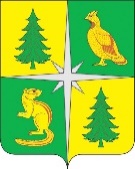 РОССИЙСКАЯ ФЕДЕРАЦИЯИРКУТСКАЯ ОБЛАСТЬЧУНСКИЙ РАЙОНКОНТРОЛЬНО-СЧЕТНАЯ ПАЛАТАЧУНСКОГО РАЙОННОГО МУНИЦИПАЛЬНОГО ОБРАЗОВАНИЯ665513, р. п. Чунский, ул. Комарова, 11, Тел./Факс (39567) 2-12-13, e-mail: chuna.ksp@mail.ruЗАКЛЮЧЕНИЕ № 01-476/12зпо результатам внешней проверки годового отчета об исполнении местного бюджета Таргизского муниципального образования за 2023 годНастоящее Заключение составлено по результатам внешней проверки годового отчета об исполнении местного бюджета Таргизского муниципального образования за 2023 год, проведенной методом камеральной проверки на основании распоряжения Контрольно-счетной палаты Чунского районного муниципального образования от 16.02.2024 № 11 «О проведении внешней проверки годового отчета об исполнении местного бюджета Таргизского муниципального образования за 2023 год», в рамках переданных полномочий по осуществлению внешнего муниципального финансового контроля, в соответствии с разделом VIII.I Бюджетного Кодекса РФ, Положением о контрольно-счетной палате Чунского районного муниципального образования» председателем КСП Чунского районного муниципального образования (далее – КСП Чунского РМО) А. С. Федорук, аудитором КСП Чунского РМО Н. А. Колотыгиной, ведущими инспекторами КСП Чунского РМО Ю. С. Смышляевой и А. А. Латушко, отраженной в Акте № 01-346/07А от 06.03.2024.1. Организация и осуществление бюджетного процессаВопросы формирования, исполнения бюджета поселения, а также осуществления контроля за его исполнением, регулируются Уставом Таргизского муниципального образования (далее – Таргизское МО), утвержденным Решением Думы от 08.12.2005 № 8 (с изменениями и дополнениями, внесенными Решением Думы поселения) и Положением о бюджетном процессе в Таргизском МО, утвержденным решением Думы Таргизского муниципального образования от 26.01.2023 № 16, которые, во исполнение норм статьи 47 Федерального закона от 06.10.2003 № 131-ФЗ «Об общих принципах организации местного самоуправления в РФ» опубликованы на официальном сайте администрации.Получателями средств местного бюджета Таргизского МО в 2023 году являлись:МКУ «Администрация Таргизского МО»;МКУК «Культурно-досуговый центр» Таргизского МО;МКУ «Центр бюджетного учета и обслуживания муниципальных учреждений» Таргизского МО.Решением Думы Таргизского МО от 29.12.2022 № 12 «О местном бюджете Таргизского муниципального образования на 2023 год и на плановый период 2025 и 2026 годов» (далее – решение о бюджете) на 2023 год утверждены следующие основные характеристики бюджета:общий объем доходов местного бюджета в сумме 19 402,5 тыс. рублей, из них объем межбюджетных трансфертов, получаемых из других бюджетов бюджетной системы РФ, в сумме 16 787,8 тыс. рублей;общий объем расходов местного бюджета в сумме 19 402,5 тыс. рублей;дефицит (профицит) местного бюджета в сумме 0,0 тыс. рублей.В течение 2023 года в решение о бюджете 6 раз вносились изменения и дополнения, при этом, в КСП Чунского РМО для проведения экспертизы было представлено только 2 проекта решения о внесении изменений в местный бюджет (июнь и август 2023 года).В результате внесенных изменений, в окончательном варианте (в редакции решения о бюджете от 28.12.2023 № 56), основные характеристики бюджета составили:общий объем доходов местного бюджета в сумме 23 338,5 тыс. рублей, из них объем межбюджетных трансфертов, получаемых из других бюджетов бюджетной системы РФ, в сумме 19 397,3 тыс. рублей;общий объем расходов местного бюджета в сумме 23 704,1 тыс. рублей;дефицит местного бюджета в сумме 365,6 тыс. рублей.Таким образом, основные характеристики бюджета, относительно утвержденных первоначально, изменились следующим образом:общий объем доходов увеличен на 20,3 %;общий объём расходов увеличен на 22,2 %;дефицит увеличен на 365,6 тыс. рублей.В преамбуле текстовой части решений о внесении изменений в бюджет указано недействующее Положение о бюджетном процессе в Таргизском МО.Пунктом 17 решения о бюджете и решений о внесении изменений в бюджет утвержден объем муниципального долга Таргизсого МО на 2023 год и на плановый период 2024 и 2025 годов, при этом долговых обязательств бюджетом не предусмотрено. Таким образом в формулировку указанного пункта некорректна.Бюджетная отчетность, предусмотренная пунктом 3 статьи 264.1. Бюджетного кодекса РФ, представлена для проверки в установленные сроки в полном составе. В Отчете об исполнении бюджета на 01.01.2024 (ф. 0503117) отражены годовые объемы утвержденных бюджетных назначений на текущий финансовый год и данные по исполнению бюджета по доходам, расходам и источникам финансирования дефицита бюджета в соответствии с бюджетной классификацией РФ, согласно которым основные характеристики бюджета за 2023 год исполнены в следующих объемах:общий объем доходов – в сумме 23 117,4 тыс. рублей или на 99 %;общий объем расходов – в сумме 22 568,0 тыс. рублей или на 95 %;бюджет исполнен с профицитом в сумме 549,5 тыс. рублей.Остатки средств на едином счете местного бюджета составили:по состоянию на 01.01.2023 – 365,6 тыс. рублей, из них средства муниципального дорожного фонда 248,1 тыс. рублей;по состоянию на 01.01.2024 – 915,0 тыс. рублей, из них: средства муниципального дорожного фонда 427,3 тыс. рублей; инициативные платежи, зачисляемые в бюджеты сельских поселений, 460,0 тыс. рублей.Положение о порядке осуществления муниципального внутреннего финансового контроля в МКУ «Администрации Таргизского МО» и подведомственных ему учреждениях: в МКУ «ЦБУ и ОМУ» Таргизского МО и МКУК «КДЦ» Таргизского МО утверждено Постановлением администрации от 06.11.2020 № 47. Согласно информации администрации, в 2023 году мероприятия по внутреннему финансовому контролю в подведомственных учреждениях проводились – проведена 1 проверка «по документальному и фактическому изучению законности финансовых операций по платным услугам МКУК «КДЦ» Таргизского МО» - нарушений не выявлено.Распоряжением администрации Таргизского МО от 12.04.2021 № 15/2 определен упрощенный способ организации внутреннего финансового аудита, а также утвержден Порядок организации внутреннего финансового аудита, в соответствии с нормами статьи 160.2-1 Бюджетного Кодекса РФ.Постановлением администрации Таргизского МО от 06.02.2023 № 6/1 утвержден Порядок осуществления ведомственного контроля в сфере закупок для обеспечения муниципальных нужд администрации Таргизского МО», таким образом необходимо внести изменений в наименование порядка.По данным информации администрации Таргизского МО контроль в сфере закупок администрации и подведомственных учреждений осуществлялся. В Единой информационной системе своевременно размещены планы-графики закупок учреждений Таргизского МО на 2023 год и плановый период 2024 и 2025 годов, в которые вносились изменения в связи с изменениями, внесенными в решение о бюджете и в сводную бюджетную роспись Таргизского МО.Вся информация, размещенная в ЕИС, подписана цифровой подписью главы Таргизского МО, директора МКУК «КДЦ» и МКУ «ЦБУ и ОМУ» Таргизского МО, таким образом отсутствует информация о работе в ЕИС контрактного управляющего, нет электронной цифровой подписи специалиста с ограниченными правами в соответствии с полномочиями, чем нарушены нормы Федерального закона от 06.04.2011 № 63-ФЗ «Об электронной подписи».В 2023 году КСП Чунского РМО было проведено контрольное мероприятие «Проверка соблюдения установленного порядка управления и распоряжения имуществом, находящимся в муниципальной собственности Таргизского муниципального образования» за 2022 год и первое полугодие 2023 года, по результатам которого составлены Отчет от 24.11.2023 № 01-137/18 и Представление главе Таргизского МО от 24.11.2023 № 01-76/14ПП.На основании решений Чунской районной Думы в муниципальную собственность Таргизского МО передано муниципальное движимое имущество Чунского РМО (печатные издания (книги, журналы), что отражено в Справках по консолидируемым расчетам на 01.01.2024 (ф. 0503125) из состава годовой бюджетной отчетности.В целях составления годовой бюджетной отчетности проведена инвентаризация активов и обязательств на основании:Распоряжения главы администрации Таргизского МО от 30.11.2023 № 55/3;Приказа директора МКУК «КДЦ» Таргизского МО от 29.11.2023 № 25о-д;Приказа директора МКУ «ЦБУ и ОМУ» Таргизского МО от 29.11.2023 № 27о-д.Результаты инвентаризации документально оформлены, излишек и недостач не установлено, сумма дебиторской и кредиторской задолженностей подтверждена дебиторами и согласована с кредиторами.В Инвентаризационных описях (сличительных ведомостях) по объектам нефинансовых активов (ф. 0504087) отражены результаты проведенной в учреждениях инвентаризации объектов нефинансовых активов, при этом, в нарушение норм Приказа Минфина России от 30.03.2015 № 52н «Об утверждении форм первичных учетных документов и регистров бухгалтерского учета, применяемых органами государственной власти (государственными органами), органами местного самоуправления, органами управления государственными внебюджетными фондами, государственными (муниципальными) учреждениями, и Методических указаний по их применению»:Расписка материально ответственного лица МКУК «КДЦ» и МКУ «ЦБУ и ОМУ» о подтверждении, что к началу инвентаризации все документы, относящиеся к приходу или расходу нефинансовых активов, сданы в бухгалтерию и никаких неоприходованных или списанных в расход нефинансовых активов не имеется подписана ответственным лицом в день окончания инвентаризации, тогда как должна оформляться до ее начала;в графе 8 не отражена информация о состоянии объекта имущества на дату инвентаризации с учетом оценки его технического состояния и (или) степени вовлеченности в хозяйственный оборот (например: "в эксплуатации", "требуется ремонт", "не соответствует требованиям эксплуатации", "не введен в эксплуатацию"). Учетной политикой не определен способ указания статуса объекта учета по его наименованию и (или) коду;в графе 9 не отражена информация о возможных способах вовлечения объектов инвентаризации в хозяйственный оборот, либо при отсутствии возможности – о способах выбытия объекта;председателем инвентаризационной комиссии МКУК «КДЦ» и МКУ «ЦБУ и ОМУ» является материально ответственным лицом, что не соответствует нормам пунктов 2.3, 2.8, 2.10 Методических указаний, согласно которым материально ответственные лица в состав инвентаризационной комиссии не включаются, но обязаны присутствовать при проверке фактического наличия имущества.Кроме того, Инвентаризационных описях (сличительных ведомостях) по объектам нефинансовых активов (ф. 0504087) администрации установлены факты двойного отражения одних и тех же объектов жилых помещений, при этом информация об излишках (недостачах) не отражена, более того – зафиксировано фактическое наличие каждого из объектов, что привело к искажению показателей учета и бюджетной отчетности.Таким образом инвентаризации активов проведена формально, результаты такой инвентаризации не подтверждают достоверность данных бухгалтерского учета и годовой бухгалтерской (финансовой) отчетности за 2023 год, чем нарушены нормы Приказа Минфина России от 28.12.2010 № 191н «Об утверждении Инструкции о порядке составления и представления годовой, квартальной и месячной отчетности об исполнении бюджетов бюджетной системы Российской Федерации», Приказа Минфина России от 31.12.2016 № 256н «Об утверждении федерального стандарта бухгалтерского учета для организаций государственного сектора «Концептуальные основы бухгалтерского учета и отчетности организаций государственного сектора».Распоряжением администрации Таргизского МО от 14.11.2022 № 41 (с изменениями от 21.01.2023 № 1/1, от 18.10.2023 № 46) утверждены Перечни главных администраторов доходов и источников финансирования дефицита бюджета Таргизского МО на 2023 год и на плановый период 2024 и 2025 годов.2. Исполнение бюджета, бюджетный учет и отчетность2.1. Доходы местного бюджета муниципального образованияРешением о местном бюджете Таргизского МО от 29.12.2022 № 12 утвержден общий объем прогнозируемых доходов на 2023 год в сумме 19 402,5 тыс. рублей, из них:налоговые доходы в сумме 2 588,7 тыс. рублей, что составляет 13,4 % общего объема прогнозируемых доходов бюджета;неналоговые доходы в сумме 26,0 тыс. рублей, что составляет 0,1 % общего объема прогнозируемых доходов бюджета;безвозмездные поступления от других бюджетов бюджетной системы РФ в сумме 16 787,8 тыс. рублей, что составляет 86,5 % общего объема прогнозируемых доходов бюджета.В течение 2023 года в доходную часть бюджета муниципального образования 6 раз были внесены изменения и дополнения, в результате которых, общий объем прогнозируемых доходов на 2023 год увеличен на 20,3 % и утвержден в сумме 23 338,5 тыс. рублей, при этом:утвержденные первоначально налоговые доходы увеличены на 1 314,5 тыс. рублей или на 51 % преимущественно из-за увеличения прогнозируемых доходов:от налога на доходы физических лиц на 69 % (с 960,0 тыс. рублей до 1 619,7 тыс. рублей);от акцизов по подакцизным товарам (продукции), производимым на территории РФ, на 15 %;от земельного налога в 4,1 раза или на 307 % (со 145 тыс. рублей до 590,0 тыс. рублей).При этом, доход от земельного налога поступил только на 56 % от запланированного последней редакцией бюджета, что свидетельствует о некачественном прогнозировании доходов, о безосновательности увеличения прогнозируемого объема указанного дохода, чем нарушены нормы статьи 37 Бюджетного кодекса РФ – принцип достоверности бюджета, реалистичность расчета доходов;утвержденные первоначально неналоговые доходы увеличены на 46 % (с 26,0 тыс. рублей до 48,0 тыс. рублей);прогнозируемые первоначально безвозмездные поступления от других бюджетов бюджетной системы РФ увеличены на 2 609,5 тыс. рублей или на 16 %.По данным Отчета об исполнении бюджета на 01.01.2024 (ф. 0503317) доходная часть бюджета исполнена в сумме 23 117,4 тыс. рублей или на 99 %, в том числе:налоговые доходы – в сумме 3 224,7 тыс. рублей или на 83 %, из них поступление доходов от местных налогов составило:налог на имущество физических лиц – 43,8 тыс. рублей или 63 % от прогнозируемых;земельный налог – 332,7 тыс. рублей или 56 % от прогнозируемых;неналоговые доходы – в сумме 495,4 тыс. рублей или в 13 раз больше прогнозируемого объема;безвозмездные поступления от других бюджетов бюджетной системы РФ – в сумме 19 397,3 тыс. рублей или на 100 %.Доля налоговых и неналоговых доходов, поступивших в доходную часть бюджета в 2023 году, составила 16,1 % от общего объема поступивших доходов (доля налоговых доходов 13,9 %, доля неналоговых доходов 2,1 %). По мере убывания в общей доле поступивших в местный бюджет налоговых и неналоговых доходов в 2023 году, основными видами являются:акцизы по подакцизным товарам (продукции), производимым на территории РФ – 43 %;налог на доходы физических лиц – 33 %;инициативные платежи – 12 %;земельный налог – 9 %.Неналоговые доходы бюджета Таргизского МО исполнены в общем объеме 495,4 тыс. рублей или в 13 раз больше прогнозируемого объема (т. е. на 1 304 %), из них:доходы от оказания платных услуг (работ) поступили в сумме 28,82 тыс. рублей от МКУК «КДЦ» Таргизского МО;доходы от сумм пеней, предусмотренных законодательством РФ о налогах и сборах, подлежащие зачислению в бюджеты субъектов РФ по нормативу, установленному Бюджетным кодексом РФ, распределяемые Федеральным казначейством между бюджетами субъектов РФ в соответствии с федеральным законом о федеральном бюджете в сумме 6,55 тыс. рублей;инициативные платежи, зачисляемые в бюджеты сельских поселений в сумме 460,0 тыс. рублей. При этом, плановые назначения по указанному доходу отсутствуют, методика его прогнозирования не разработана, что свидетельствует о недостатках прогнозирования неналоговых доходов, главным администратором которых является администрация Таргизского МО (Распоряжение администрации Таргизского МО от 18.10.2023 № 46 «О внесении изменений в Распоряжение № 41 от 14.11.2022 «Об утверждении Перечня главных администраторов доходов и Перечня источников финансирования дефицита бюджета Таргизского муниципального образования на 2023 год и плановый период 2024 и 2025 годов»»), о ненадлежащем осуществлении бюджетных полномочий главного администратора (администратора) доходов бюджета, чем нарушены нормы статьи 160.1 Бюджетного кодекса РФ.Анализ прогнозируемых доходов местного бюджета и их исполнения в 2023 году приведен в Таблице № 1.Таблица № 1(тыс. рублей)2.2. Планирование бюджетных ассигнований и исполнение бюджета по расходамРасходные обязательства Таргизского МО на 2023 год и плановый период 2024 и 2025 годов установлены Постановлением администрации Таргизского МО от 11.11.2022 № 70/1, в которое в течение 2023 года вносились изменения и дополнения.Порядок ведения реестра расходных обязательств Таргизского МО утвержден Постановлением администрации от 30.12.2014 № 71.Во исполнение норм пункта 1 статьи 87 Бюджетного кодекса РФ реестр расходных обязательств муниципального образования составлен и велся посредством внесения в него изменений в течение финансового года, при этом в реестр включены недействующие нормативные правовые акты муниципального образования.Решением о местном бюджете Таргизского МО от 29.12.2022 № 12 утвержден общий объем прогнозируемых бюджетных ассигнований на 2023 год в сумме 19 402,5 тыс. рублей.В процессе исполнения в расходную часть бюджета поселения 12 раз вносились изменения, из них:6 раз в соответствии с решениями Думы поселения о внесении изменений в бюджет;6 раз распоряжениями главы администрации Таргизского МО «О внесении изменений в сводную бюджетную роспись» без внесения изменений в решение о бюджете.При этом, изменения вносились как в соответствии с нормами пункта 3 статьи 217, так и в части перераспределения бюджетных ассигнований между разделами, подразделами, кодами целевых статей бюджета без внесения изменений в решение о бюджете распоряжениями от 02.02.2023 № 1/2, от 31.03.2023 № 9, от 28.04.2023 № 18, чем нарушены нормы статьи 217 Бюджетного кодекса РФ, Порядка составления и ведения сводной бюджетной росписи бюджета и бюджетных росписей главных распорядителей средств бюджета Таргизского МО.Таким образом, в течение 2023 года первоначальный объем бюджетных ассигнований увеличен на 22,2 % и утвержден Решением о внесении изменений в бюджет от 28.12.2023 № 56 в сумме 23 704,1 тыс. рублей, из них:на финансовое обеспечение реализации мероприятий по 5 муниципальным программам, ассигнования по которым составляют 93 % от общего объема расходов местного бюджета;на финансовое обеспечение реализации мероприятий в рамках 1 государственной программы Иркутской области (реализация мероприятий перечня проектов народных инициатив), ассигнования по которой составляют 2,3 % от общего объема расходов местного бюджета;по непрограммным направлениям деятельности, ассигнования по которым составляют 4,7 % от общего объема расходов местного бюджета.По данным Отчета об исполнении бюджета на 01.01.2023 (ф. 0503117) бюджет Таргизского МО по расходам исполнен в сумме 22 568,0 тыс. рублей, что составило 95 % от общего объема утвержденных ассигнований.Доли фактически сложившихся расходов бюджета Таргизского МО в 2023 году в общем объеме расходов составили:по кодам разделов классификации расходов бюджетов:0100 «Общегосударственные вопросы» - 41,9 %;0200 «Национальная оборона» - 0,8 %;0300 «Национальная безопасность и правоохранительная деятельность» - 13,7 %;0400 «Национальная экономика» - 6,2 %;0500 «Жилищно-коммунальное хозяйство» - 5,7 %;0700 «Образование» -  0,1 %;0800 «Культура, кинематография» - 30,8 %;1000 «Социальная политика» - 0,8 %;по кодам видов расходов:100 «Расходы на выплаты персоналу в целях обеспечения выполнения функций государственными (муниципальными) органами, казенными учреждениями, органами управления государственными внебюджетными фондами» - 73,4 %;200 «Закупка товаров, работ и услуг для обеспечения государственных (муниципальных) нужд» - 20,1 %;300 «Социальное обеспечение и иные выплаты населению» - 0,8 %;500 «Межбюджетные трансферты» - 4,1 %;800 «Иные бюджетные ассигнования» - 1,6 %.Согласно показателям годовой бюджетной отчетности, а также данным главной книги, из бюджета Таргизского МО в 2023 году были произведены расходы в сумме 32,86 рублей на оплату штрафов за нарушение законодательства о налогах и сборах, законодательства о страховых взносах; законодательства о закупках и нарушение условий контрактов (договоров), что является неэффективным расходованием бюджетных средств, чем нарушены нормы статьи 34 Бюджетного кодекса РФ.В 2023 году из бюджета Таргизского МО бюджету Чунского РМО предоставлялись межбюджетные трансферты в общей сумме 933,3 тыс. рублей, из них:в рамках Соглашения о передаче полномочий по осуществлению внешнего муниципального финансового контроля в сумме 135,3 тыс. рублей;в рамках Соглашения о передаче полномочий по исполнению местного бюджета в сумме 798,0 тыс. рублей.Положение о предоставлении межбюджетных трансфертов из бюджета Таргизского МО утверждено Постановлением администрации Таргизского МО от 25.11.2016 № 241, что не соответствует нормам пункта 142.5 Бюджетного кодекса РФ, согласно которым, порядок предоставления иных межбюджетных трансфертов из бюджета сельского поселения бюджету муниципального района принимается муниципальным правовым актом представительного органа поселения, т. е. решением Думы Таргизского МО.Сумма неисполненных ассигнований на конец отчетного года составила 1 136,2 тыс. рублей. Наиболее низкое исполнение ассигнований допущено по подразделам:0113 «Другие общегосударственные вопросы» 40 %0409 «Дорожное хозяйство (дорожные фонды)» 77 %.В расходной части бюджета Таргизского МО на 2023 год предусмотрен резервный фонд в размере 7,0 тыс. рублей. Положение о порядке использования бюджетных ассигнований резервного фонда администрации Таргизского МО утверждено Постановлением администрации Таргизского МО от 13.07.2020 № 39. Согласно данным Отчета администрации Таргизского МО средства резервного фонда в 2023 году не использовались.Анализ распределения бюджетных ассигнований и их исполнения в 2023 году отражены в Таблице № 2.Таблица № 2(тыс. рублей)Перечень кодов целевых статей расходов бюджета Таргизского муниципального образования на 2023 год и на плановый период 2024 и 2025 годов утвержден Постановлением администрации от 07.11.2022 № 67, при этом, в перечень не вносились необходимые изменения.Из бюджета Таргизского МО не предоставляются субсидии другим бюджетам, а осуществляются расходы за счет предоставленных субсидий из областного бюджета, при этом, в приложениях 5, 7 к решениям о внесении изменений в бюджет, в сводной бюджетной росписи бюджета Таргизского МО указано некорректное наименование КЦСР 46 2 03 L4670 «Субсидии местным бюджетам на обеспечение развития и укрепления материально-технической базы домов культуры в населенных пунктах с числом жителей до 50 тысяч человек».В соответствии с требованиями статьи 217, 219,1 Бюджетного Кодекса РФ сводная бюджетная роспись Таргизского МО и бюджетная роспись ГРБС велись, Порядок их составления и ведения утвержден Постановлением главы администрации Таргизского МО от 21.02.2017 № 34 (с изменениями от 16.02.2023 № 10/1).Распоряжением администрации Таргизского МО от 03.10.2016 № 53 утвержден Порядок составления, утверждения и ведения бюджетных смет муниципальных казенных учреждений Таргизского МО, которое утратило силу в связи с изданием Распоряжения администрации Таргизского МО от 18.04.2023 № 14 «Об утверждении порядка составления, утверждения и ведения бюджетных смет казенных учреждений». Положения Порядка, а также формы смет не соответствуют нормам Приказа Минфина России от 14.02.2018 № 26н «Об Общих требованиях к порядку составления, утверждения и ведения бюджетных смет казенных учреждений» (далее – Приказ № 26н).Согласно нормам статей 6, 162, 221 Бюджетного кодекса РФ, муниципальные казенные учреждения, получатели бюджетных средств, составляют и исполняет бюджетные сметы. В соответствии с нормами Приказа № 26н бюджетные сметы казенных учреждений составлялись и велись путем утверждения изменений показателей – сумм увеличения, отражающихся со знаком "плюс" и (или) уменьшения объемов сметных назначений, отражающихся со знаком "минус". Пунктом 14 Общих требований установлен рекомендуемый образец изменений показателей сметы по форме 0501013, приведенной в приложении N 2 к Общим требованиям, при этом изменения показателей бюджетной сметы велось в форме 0501012. Представленные для проверки сметы казенных учреждений не в полной мере соответствуют Общим требованиям – отсутствуют необходимые реквизиты, разделы.Положение о порядке разработки, утверждения, реализации и оценки эффективности реализации муниципальных программ Таргизского МО утверждено Постановлением администрации Таргизского МО от 27.06.2019 № 39.Для проведения внешней проверки администрацией Таргизского МО представлены паспорта 5 муниципальных программ, мероприятия по которым реализовывались в 2023 году.В соответствии с требованиями статьи 179 Бюджетного кодекса РФ ассигнования на финансовое обеспечение муниципальных программ, предусмотренное их паспортами, включены в бюджет Таргизского МО в полном объеме в сумме 22 032,9 тыс. рублей, исполнение по которым составило 20 903,7 тыс. рублей или 94,9 %.Наиболее низкое исполнение допущено по мероприятиям подпрограммы «Ремонт и содержание дорог местного значения» муниципальной программы «Дороги местного значения» - 77,3 %.Последовательность (нумерация) мероприятий и подпрограмм в паспортах муниципальных программ не соответствует уникальным кодам, установленным Перечнем кодов целевых статей расходов бюджета Таргизского муниципального образования и отраженным в приложениях к решению о бюджете, чем нарушены нормы статьи 21 Бюджетного кодекса РФ, Приказа Минфина России от 24.05.2022 № 82н «О Порядке формирования и применения кодов бюджетной классификации РФ, их структуре и принципах назначения». Несоответствия отражены в Таблице № 3.В соответствии с требованиями пункта 3 статьи 179 Бюджетного кодекса РФ администрацией проведена оценка эффективности реализации каждой муниципальной программы. Согласно представленным заключениям – по критериям оценки эффективности реализация всех муниципальных программ признана удовлетворительной. Годовой отчет о реализации муниципальных программ совместно с заключениями об оценке эффективности их реализации не рассмотрен на заседании Думы Таргизского МО, решение о продолжении, прекращении реализации муниципальных программ не принималось. Порядком не установлен срок составления годового отчета и внесение его на рассмотрение Думы Таргизского МО.Анализ планирования, исполнения ассигнований на финансовое обеспечение мероприятий муниципальных программ муниципального образования в 2023 году, а также оценка их эффективности, приведены в Таблице № 3.Таблица № 3(тыс. рублей)Использование средств муниципального дорожного фонда Таргизского МОВ соответствии с нормами статьи 179.4 Бюджетного кодекса РФ решением о бюджете от 29.12.2022 № 12 утвержден объем бюджетных ассигнований муниципального дорожного фонда на 2023 год в сумме 1 364,2 тыс. рублей, то есть в объеме прогнозируемых доходов от акцизов по подакцизным товарам (продукции), производимым на территории РФ.В течении 2023 года в утвержденный объем вносились изменения, в результате которых муниципальный дорожный фонд сформирован в сумме 1 822,1 тыс. рублей в размере:неиспользованных по состоянию на 01.01.2023 остатков средств муниципального дорожного фонда в сумме 248,1 тыс. рублей;прогнозируемых доходов от акцизов по подакцизным товарам (продукции), производимым на территории РФ в сумме 1 574,0 тыс. рублей.При этом, в текстовой части решения о внесении изменений в бюджет от 28.12.2023 № 56 утвержденный объем дорожного фонда на 2023 год ошибочно указан в сумме 1 574,0 тыс. рублей, т.е. без учета остатков средств дорожного фонда, сложившихся на 01.01.2023.В течение 2023 года доходы от акцизов, формирующие муниципальный дорожный фонд, поступили в бюджет в сумме 1 587,9 тыс. рублей или 101 % от прогнозируемых. Таким образом, учитывая остатки на начало года, средства дорожного фонда на едином счете местного бюджета составили 1 836,0 тыс. рублей.Ассигнования муниципального дорожного фонда в 2023 году исполнены в объеме 1 408,7 тыс. рублей (на 77 % от утвержденных) в рамках реализации мероприятий подпрограммы «Ремонт и содержание дорог местного значения» муниципальной программы «Дороги местного значения» на территории Таргизского МО на следующие цели, согласно информации администрации:механизированную снегоочистку, расчистку автомобильных дорог от снежных заносов, борьбу с зимней скользкостью, уборку снежных валов с обочин в сумме 790,6 тыс. рублей;приобретение песчано-гравийной смеси (ПГС) на сумму 100,1 тыс. рублей;оплату уличного освещения в сумме 113,0 тыс. рублей;обслуживание систем контроля и управления линиями электроосвещения: монтаж, установка и замена вышедших из строя ламп и светильников, проводов, кабелей, автоматических выключателей, трансформаторов и других элементов электроосвещения, техническое обслуживание трансформаторов на сумму 405,0 тыс. рублей.Таким образом, остаток неиспользованных средств муниципального дорожного фонда по состоянию на 01.01.2024 составил 427,3 тыс. рублей.Реализация мероприятий перечня проектов народных инициативБюджетные ассигнования на реализацию мероприятий перечня проектов народных инициатив на 2023 год предусмотрены в местном бюджете Таргизского МО в объёме 556,6 тыс. рублей, в т. ч.:за счет средств субсидии из областного бюджета 539,9 тыс. рублей;за счет средств местного бюджета 16,7 тыс. рублей.Согласно данным Отчета об исполнении бюджета на 01.01.2024, информации администрации, ассигнования на реализацию мероприятий перечня проектов народных инициатив исполнены в сумме 556,6 тыс. рублей т.е. в полном объёме, из них:по подразделу 0310 «Защита населения и территории от ЧС природного и техногенного характера, пожарная безопасность» в сумме 15,0 тыс. рублей (приобретение пожарных рукавов);по подразделу 0503 «Благоустройство» в сумме 226,6 тыс. рублей (организация водоснабжения населения – приобретение погружных насосов для скважины, приобретение уличных светодиодных светильников);по подразделу 0801 «Культура» в сумме 315,0 тыс. рублей (текущий ремонт досугового центра п. Таргиз – приобретение и оконных блоков; организация оснащения МКУК «КДЦ» оргтехникой и мультимедийным оборудованием).В нарушение норм Приказа № 52н сведения о проведенном ремонте не внесены в Инвентарную карточку учета нефинансовых активов объекта «ДЦ п. Таргиз».  Использование субсидии бюджетам сельских поселений на обеспечение развития и укрепления материально-технической базы домов культуры в населенных пунктах с числом жителей до 50 тысяч человекМинистерством культуры Иркутской области из областного бюджета в 2023 году бюджету Таргизского МО предоставлена субсидия на обеспечение развития и укрепления материально-технической базы домов культуры в населенных пунктах с числом жителей до 50 тысяч человек в сумме 656,6 тыс. рублей.Мероприятие «Текущий ремонт здания Сосновского ДЦ» предусмотрено в рамках подпрограммы «Организация досуга жителей» муниципальной программы «Развитие культуры, спорта и молодежной политики», бюджетные ассигнования на реализацию которой утверждены по подразделу 0801 «Культура» в 2023 году в сумме 676,912 тыс. рублей, в том числе:за счет средств субсидии в сумме 656,6 тыс. рублей;за счет средств местного бюджета в сумме 20,3 тыс. рублей.МКУК «КДЦ» Таргизского МО заключен муниципальный контракт от 03.04.2023 № 1 на сумму 676,912 тыс. рублей с ООО «Оптимум» на проведение текущего ремонта здания досугового центра п. Сосновка.Работы выполнены, приняты согласно Акту выполненных работ (оказанных услуг) б/н от 27.10.2023 и оплачены в полном объеме.В соответствии с нормами Приказа № 52н сведения о проведенном ремонте внесены в Инвентарную карточку учета нефинансовых активов объекта «ДЦ п. Сосновка».  2.3. Источники финансирования дефицита бюджета. Муниципальные долговые обязательства. Кредиторская и дебиторская задолженностьРешением о бюджете от 29.12.2022 № 12 дефицит (профицит) бюджета не предусмотрен, обязательства по погашению заемных средств отсутствуют, поэтому не предусматриваются источники финансирования дефицита бюджета.В течение 2023 года в основные характеристики бюджета были внесены изменения и дополнения, в результате которых утвержден дефицит бюджета в размере 365,6 тыс. рублей. Источники финансирования дефицита – изменения остатков средств на счетах по учету средств бюджетов.Остаток средств на счетах бюджета Таргизского МО по состоянию на 01.01.2023 составлял 365,6 тыс. рублей, бюджет исполнен с профицитом в сумме 549,5 тыс. рублей, остаток средств по состоянию на 01.01.2024 составил 915,0 тыс. рублей, что соответствует данным Баланса исполнения бюджета поселения на 01 января 2024 года (ф. 0503120).Постановлением главы администрации Таргизского МО от 13.04.2011 № 27 утвержден Порядок ведения муниципальной долговой книги Таргизского МО. По состоянию на 01.01.2023 и на 01.01.2024 Таргизское МО не имело долговых обязательств.По состоянию на 01.01.2024 по данным годового отчета (ф. 0503169) «Сведения по дебиторской и кредиторской задолженности» кредиторская задолженность составила 709,2 тыс. рублей, (в т. ч. просроченная – 0,0 тыс. рублей), что в 6,9 раз больше аналогичного показателя по состоянию на начало отчетного периода.По видам расходов кредиторская задолженность составила:расчеты по заработной плате – 2,5 тыс. рублей;расчеты по услугам связи – 0,75 тыс. рублей;расчеты по коммунальным услугам – 109,0 тыс. рублей;расчеты по работам, услугам по содержанию имущества – 9,5 тыс. рублей;расчеты по прочим работам, услугам – 140,08 тыс. рублей;расчеты по приобретению материальных запасов – 73,6 тыс. рублей;расчеты по единому страховому тарифу – 373,69 тыс. рублей.Данные формы 0503169 «Сведения по дебиторской и кредиторской задолженности» годовой отчетности Таргизского МО соответствуют показателям Главной книги (ф. 0504072) за 2023 год.3. РекомендацииВ соответствии с нормами пункта 6.5.3 Порядка проведения внешней проверки годового отчета об исполнении местного бюджета Чунского РМО, утвержденного решением Чунской районной Думы от 25.02.2014 № 270, по итогам внешней проверки годового отчета об исполнении бюджета Таргизского муниципального образования за 2023 год рекомендовать:Главе Таргизского муниципального образования:Привести в соответствие Бюджетному кодексу РФ, законам Иркутской области, нормативно-правовым актам Чунского РМО, приказам Минфина РФ правовые акты муниципального образования и принять отсутствующие, необходимость которых установлена законодательством и Уставом Таргизского МО;Разработать мероприятия по устранению нарушений и выполнению рекомендаций КСП Чунского РМО и в срок до 19.04.2024 проинформировать КСП Чунского РМО о ходе их исполнения;Усилить контроль на каждом этапе бюджетного процесса в Таргизском МО, руководствуясь при этом Бюджетным кодексом РФ, законами Иркутской области, нормативно-правовыми актами Чунского РМО и Таргизского МО, приказами Минфина РФ;Депутатам Думы Таргизского муниципального образования:Рассмотреть годовой отчет об исполнении бюджета Таргизского МО за 2023 год с учетом настоящего заключения, утвердить указанный отчет и его основные показатели.Председатель Контрольно-счетной палаты Чунского районного муниципального образования				А. С. ФедорукАудитор Контрольно-счетной палаты Чунского районного муниципального образования				Н. А. КолотыгинаВедущий инспектор Контрольно-счетной палаты Чунского районного муниципального образования				Ю. С. СмышляеваВедущий инспектор Контрольно-счетной палаты Чунского районного муниципального образования				А. А. Латушкор. п. Чунский19.03.2024НаименованиеПрогнозируемые доходы местного бюджетаПрогнозируемые доходы местного бюджетаПрогнозируемые доходы местного бюджетаПрогнозируемые доходы местного бюджетаПрогнозируемые доходы местного бюджетаПрогнозируемые доходы местного бюджетаПрогнозируемые доходы местного бюджетаИсполнение                                     в 2023 годуИсполнение                                     в 2023 годуНаименованиеРешение
Думы от29.12.22№ 12в редакции Решений Думыв редакции Решений Думыв редакции Решений Думыв редакции Решений Думыв редакции Решений Думыв редакции Решений ДумыИсполнение                                     в 2023 годуИсполнение                                     в 2023 годуНаименованиеРешение
Думы от29.12.22№ 12от26.01.23№ 17от29.06.23№ 32от27.07.23№ 36от31.08.23№ 37от30.11.23№ 51от28.12.23№ 56Исполнение                                     в 2023 годуИсполнение                                     в 2023 годуНаименованиеРешение
Думы от29.12.22№ 12от26.01.23№ 17от29.06.23№ 32от27.07.23№ 36от31.08.23№ 37от30.11.23№ 51от28.12.23№ 56тыс. руб.                                                                                                                                                                                                                                                                                                                                                                                                                                                                                                                                                                                                                                                                                                                                                                                                                                                                                                                                                                                                                                                                                                                                                                                                                                                                                                                                                                                                                                                                                                                                                                                                                                                                                                                                                                                                                                                                                                                                                                                                                                                                                                                                                                                                                                                                                                                                                                                                                                                                                                                                                                                                                                                                                                                                                                                                                                                                                                                                                                                                                                                                                                                                                                                                                                                                                                                                                                                                                                                                                                                                                                                                                                                                                                                                                                                                                                                                                                                                                                                                                                                                                                                                                                                                                                                                                                                                                                                                                                                                                                                                                                                                                                                                                                                                                                                                                                                                                                                                                                                                                                                                                                                                                                                                                                                                                                                                                                                                                                                                                                                                                                                                                                                                                                                                       %НАЛОГОВЫЕ И НЕНАЛОГОВЫЕ ДОХОДЫ2 614,72 614,73 071,13 171,13 391,93 694,93 941,23 720,194Налоговые доходы2 588,72 588,73 045,13 145,13 365,93 668,93 903,23 224,783Налог на доходы физических лиц960,0960,0960,0960,01 100,01 353,01 619,71 216,475Акцизы по подакцизным товарам (продукции), производимым на территории РФ1 364,21 364,21 530,61 530,61 611,41 611,41 574,01 587,9101Единый сельскохозяйственный налог49,549,549,549,549,549,549,543,889Налог на имущество физических лиц70,070,070,070,070,070,070,043,863Земельный налог145,0145,0435,0535,0535,0585,0590,0332,756Неналоговые доходы26,026,026,026,026,026,038,0495,41 304Доходы от оказания платных услуг (работ)26,026,026,026,026,026,030,028,896Доходы от сумм пеней, предусмотренных законодательства РФ о налогах и сборах, подлежащие зачислению в бюджеты субъектов РФ по нормативу, установленному БК РФ, распределяемые Фед. казначейством между бюджетами субъектов РФ в соответствии с фед. законом о фед. бюджете8,06,682Инициативные платежи0,0460,0-БЕЗВОЗМЕЗДНЫЕ ПОСТУПЛЕНИЯ16 787,816 787,816 787,816 787,818 333,318 333,319 397,319 397,3100Дотации бюджетам сельских поселений на выравнивание бюджетной обеспеченности из бюджетов муниципальных районов15 416,915 416,915 416,915 416,916 962,416 962,418 026,418 026,4100Субсидии бюджетам сельских поселений на обеспечение развития и укрепления материально-технической базы домов культуры в населенных пунктах с числом жителей до 50 тысяч человек656,6656,6656,6656,6656,6656,6656,6100Прочие субсидии бюджетам сельских поселений, в т. ч.:1 196,5539,9539,9539,9539,9539,9539,9539,9100- на реализацию мероприятий перечня проектов народных инициатив539,9539,9539,9539,9539,9539,9539,9100Субвенции бюджетам сельских поселений на выполнение передаваемых полномочий субъектов РФ, в т. ч.:0,70,70,70,70,70,70,70,7100- по определению перечня должностных лиц ОМСУ, уполномоченных составлять протоколы об адм. правонарушениях, предусмотренных отдельными законами Иркутской обл. об адм. ответственности0,70,70,70,70,70,70,70,7100Субвенции бюджетам сельских поселений на осуществление первичного воинского учета органами местного самоуправления поселений, муниципальных и городских округов173,7173,7173,7173,7173,7173,7173,7173,7100ДОХОДЫ БЮДЖЕТА всего19 402,519 402,519 858,919 958,921 725,222 028,223 338,523 117,499НаименованиеКФСРБюджетные ассигнования местного бюджетаБюджетные ассигнования местного бюджетаБюджетные ассигнования местного бюджетаБюджетные ассигнования местного бюджетаБюджетные ассигнования местного бюджетаБюджетные ассигнования местного бюджетаБюджетные ассигнования местного бюджетаБюджетные ассигнования местного бюджетаБюджетные ассигнования местного бюджетаБюджетные ассигнования местного бюджетаБюджетные ассигнования местного бюджетаБюджетные ассигнования местного бюджетаБюджетные ассигнования местного бюджетаИсполнение                                     в 2023 годуИсполнение                                     в 2023 годуНаименованиеКФСРРешениев редакции Решений Думыв редакции Решений Думыв редакции Решений Думыв редакции Решений Думыв редакции Решений Думыв редакции Решений Думыв редакции Решений Думыв редакции Решений Думыв редакции Решений Думыв редакции Решений Думыв редакции Решений Думыв редакции Решений ДумыИсполнение                                     в 2023 годуИсполнение                                     в 2023 годуНаименованиеКФСРДумы ототРаспРаспРаспРаспотРаспототРаспототИсполнение                                     в 2023 годуИсполнение                                     в 2023 годуНаименованиеКФСР29.12.2226.01.2302.02.31.03.28.04.30.05.29.06.2312.07.27.07.2331.08.2323.10.30.11.2328.12.23Исполнение                                     в 2023 годуИсполнение                                     в 2023 годуНаименованиеКФСР№ 12№ 17№ 1/2№ 9№ 18№ 23№ 32№ 28№ 36№ 37№ 47/1№ 51№ 56тыс. руб.%ОБЩЕГОСУДАРСТВЕННЫЕ ВОПРОСЫ01008 945,48 975,447,9-36,30,20,09 200,30,09 200,39 168,10,09 221,89 802,19 453,696Функционирование высшего должностного лица субъекта РФ и МО01021 741,51 741,51 741,51 741,51 741,51 741,51 761,31 717,798Функционирование Правительства РФ, высших исполнительных органов гос. власти субъектов РФ, местных адм.01046 158,16 188,147,9-36,30,20,06 413,06 413,06 302,86 356,56 876,06 713,998Обеспечение деятельности фин., налог. и таможенных органов и органов фин. (финансово-бюджетного) надзора01061 018,11 018,11 018,11 018,11 018,11 018,1933,3933,3100Резервные фонды01117,07,07,07,07,07,07,00Другие общегосударственные вопросы011320,720,720,720,798,70,098,7224,588,740НАЦИОНАЛЬНАЯ ОБОРОНА0200173,7173,70,00,00,00,0173,70,0173,7173,70,0173,7173,7173,7100Мобилизационная и вневойсковая подготовка0203173,7173,7173,7173,7173,7173,7173,7173,7100НАЦИОНАЛЬНАЯ БЕЗОПАСНОСТЬ И ПРАВООХРАНИТЕЛЬНАЯ ДЕЯТЕЛЬНОСТЬ03001 903,21 918,28,90,00,00,01 932,10,01 982,12 627,10,02 838,43 175,33 087,597Гражданская оборона03091,01,01,01,01,0-Защита населения и территории от ЧС природного и техногенного характера, пожарная безопасность03101 902,21 917,28,90,01 931,11 981,12 626,10,02 838,43 175,33 087,597НАЦИОНАЛЬНАЯ ЭКОНОМИКА04001 447,01 695,10,00,0-0,20,01 821,70,01 821,71 902,50,01 859,51 822,11 408,777Дорожное хозяйство (дорожные фонды)04091 366,21 614,30,01 780,71 780,71 861,51 859,51 822,11 408,777Другие вопросы в области национальной экономики041280,780,7-0,241,041,041,0-ЖКХ05001 368,61 125,5-132,436,30,00,01 100,80,01 150,81 283,50,01 341,31 348,31 287,295Коммунальное хозяйство050250,0182,7132,7132,7132,7100Благоустройство05031 368,61 125,5-132,436,30,01 100,80,01 100,81 100,80,01 208,61 215,61 154,595ОБРАЗОВАНИЕ070014,014,00,00,00,00,014,00,014,014,00,09,715,315,3100Проф. подготовка, переподготовка и повышение квалификации070512,012,00,012,012,012,09,715,315,3100Молодежная политика07072,02,02,02,02,0-КУЛЬТУРА, КИНЕМАТОГРАФИЯ08005 392,85 708,475,70,00,00,05 824,10,05 824,16 764,10,06 766,57 184,56 959,197Культура08013 117,63 433,275,70,00,03 543,93 543,94 173,90,04 227,24 601,04 436,496Другие вопросы в области культуры, кинематографии08042 275,22 275,22 280,22 280,22 590,22 539,32 583,42 522,798СОЦИАЛЬНАЯ ПОЛИТИКА1000156,8156,80,00,00,00,0156,80,0156,8156,80,0182,9182,9182,9100Пенсионное обеспечение1001156,8156,8156,8156,8156,8182,9182,9182,9100ФИЗИЧЕСКАЯ КУЛЬТУРА И СПОРТ11001,01,00,00,00,00,01,00,01,01,00,00,00,00,0-Массовый спорт11021,01,01,01,01,0-ИТОГО РАСХОДОВИТОГО РАСХОДОВ19 402,519 768,10,00,00,00,020 224,50,020 324,522 090,80,022 393,823 704,122 568,095Профицит(+), дефицит(-) бюджетаПрофицит(+), дефицит(-) бюджета0,0-365,6-365,6-365,6-365,6-365,6-365,6549,5х№Наименование МП/ подпрограммаОбъем финансового обеспечения программыОбъем финансового обеспечения программыОбъем финансового обеспечения программыОбъем финансового обеспечения программыОбъем финансового обеспечения программы%Оценка эффективности№Наименование МП/ подпрограммаУтвержденоУтвержденоУтвержденоУтвержденоИсп.%Оценка эффективности№Наименование МП/ подпрограммаПаспорт МППаспорт МПБюджет от 28.12.23Бюджет от 28.12.23Исп.%Оценка эффективностиМуниципальные программыМуниципальные программыМуниципальные программыМуниципальные программыМуниципальные программыМуниципальные программыМуниципальные программыМуниципальные программыМуниципальные программы1Эффективное муниципальное управление
13.11.2019 № 54/6 (изм. 28.12.2023 № 66)Эффективное муниципальное управление
13.11.2019 № 54/6 (изм. 28.12.2023 № 66)9 059,341 0 00 000009 059,38 717,896,2уд.1Повышение эффективности деятельности ОМСУпп. 18 637,341 1 00 000008 637,38 717,896,2уд.1Социальное обеспечениепп. 2182,941 2 00 00000223,88 717,896,2уд.1Развитие муниципальной службыпп. 315,341 3 00 00000182,98 717,896,2уд.1Управление муниципальной собственностьюпп. 4223,841 4 00 0000015,38 717,896,2уд.2Безопасное муниципальное образование
от 07.11.2019 № 54/1 (изм. 28.12.2023 № 67)Безопасное муниципальное образование
от 07.11.2019 № 54/1 (изм. 28.12.2023 № 67)3 160,342 0 00 000003 160,33 072,597,2уд.2Обеспечение пожарной безопасностипп. 13 160,342 5 00 000003 160,33 072,597,2уд.3Дороги местного значения
от 12.11.2019 № 54/4 (изм. 28.12.2023 № 68)Дороги местного значения
от 12.11.2019 № 54/4 (изм. 28.12.2023 № 68)1 822,143 0 00 000001 822,11 408,777,3уд.3Ремонт и содержание дорог местного значенияпп. 11 822,143 1 00 000001 822,11 408,777,3уд.4Развитие ЖКХ и повышение энергоэффективности
от 11.11.2019 № 53/4 (изм. 28.12.2023 № 69)Развитие ЖКХ и повышение энергоэффективности
от 11.11.2019 № 53/4 (изм. 28.12.2023 № 69)1 121,745 0 00 000001 121,71 060,694,6уд.4Энергоэффективность и развитие энергетики на территориипп. 1132,745 2 00 00000132,71 060,694,6уд.4Благоустройствопп. 2989,045 4 00 00000989,01 060,694,6уд.5Развитие культуры, спорта и молодежной политики
от 08.11.2019 № 54/2 (изм. 28.12.2023 № 70)Развитие культуры, спорта и молодежной политики
от 08.11.2019 № 54/2 (изм. 28.12.2023 № 70)6 869,546 0 00 000006 869,56 644,196,7уд.5Организация досуга жителейпп. 43 536,046 2 00 000003 536,06 644,196,7уд.5Развитие библиотечного делапп. 5750,046 3 00 00000750,06 644,196,7уд.5Обеспечение реализации МПпп. 62 583,446 5 00 000002 583,46 644,196,7уд.Итого по муниципальным программам:Итого по муниципальным программам:Итого по муниципальным программам:22 032,9х22 032,920 903,794,9хГосударственная программа Иркутской областиГосударственная программа Иркутской областиГосударственная программа Иркутской областиГосударственная программа Иркутской областиГосударственная программа Иркутской областиГосударственная программа Иркутской областиГосударственная программа Иркутской областиГосударственная программа Иркутской областиГосударственная программа Иркутской области1Экономическое развитие и инновационная экономика(реализация мероприятий перечня проектов народных инициатив)Экономическое развитие и инновационная экономика(реализация мероприятий перечня проектов народных инициатив)х71 0 00 00000556,6556,6100,0хИтого в рамках ГП Иркутской областиИтого в рамках ГП Иркутской областиИтого в рамках ГП Иркутской областихх556,6556,6100,0х